Слушателям очного отделения выплачивается стипендия, при необходимости обеспечиваем общежитием.Запись на курсы ежедневно по адресу ул. Смолина 24а, 2 этаж, ауд. 0205.Телефон для справок:  8 (3012) 297 – 160 (добавочный 261) или  21-07-92.Бурятский   государственный              университет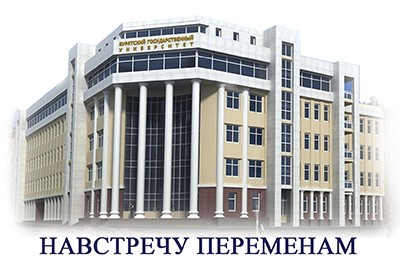 ПОДГОТОВИТЕЛЬНОЕ ОТДЕЛЕНИЕПОДГОТОВИТЕЛЬНОЕ ОТДЕЛЕНИЕНа бюджетной основе для подготовки к поступлению в ВУЗы принимаются:граждане РФ, имеющие среднее (полное) общее или среднее профессиональное образование, студенты колледжей,  техникумов льготных категорий не прошедшие по конкурсу в ВУЗы на очное отделение.военнослужащие, проходящие военную службу по контракту, не менее 3-х лет, имеющие среднее (полное) общее или среднее профессиональное образование на очно-заочное отделение.На бюджетной основе для подготовки к поступлению в ВУЗы принимаются:граждане РФ, имеющие среднее (полное) общее или среднее профессиональное образование, студенты колледжей,  техникумов льготных категорий не прошедшие по конкурсу в ВУЗы на очное отделение.военнослужащие, проходящие военную службу по контракту, не менее 3-х лет, имеющие среднее (полное) общее или среднее профессиональное образование на очно-заочное отделение.Начало занятий – с 5 ноября 2019. Курс обучения 6 месяцев. 	Необходимые документы: заявление на имя ректора университета;подлинник  или копия документа государственного образца о среднем (полном) общем, среднем профессиональном образовании или диплом о начальном профессиональном образовании, если в нем есть запись о получении предъявителем среднего (полного) общего образования; документы, подтверждающие льготную категорию или военный билет.справка из учебного заведения (для учащихся СПО);2 фотографии 3х4.Начало занятий – с 5 ноября 2019. Курс обучения 6 месяцев. 	Необходимые документы: заявление на имя ректора университета;подлинник  или копия документа государственного образца о среднем (полном) общем, среднем профессиональном образовании или диплом о начальном профессиональном образовании, если в нем есть запись о получении предъявителем среднего (полного) общего образования; документы, подтверждающие льготную категорию или военный билет.справка из учебного заведения (для учащихся СПО);2 фотографии 3х4.